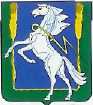 Совет депутатов Теченского сельского поселенияСосновского муниципального района Челябинской областичетвертого созываР Е Ш Е Н И Еот «    » апреля 2022 года № п. Теченский       О внесении изменений в решение Совета депутатов Теченского сельского поселения от 23.12.2021г.  № 63 «Об утверждении Порядка направления проектов муниципальных нормативных правовых актов и принятых муниципальных нормативных правовых актов Совета депутатов Теченского сельского поселения в прокуратуру Сосновского района для проведения правовой и антикоррупционной экспертизы В соответствии с Соглашением от 07.04.2022г. между прокуратурой Сосновского района и органами местного самоуправления Сосновского муниципального района по отдельным вопросам в сфере обеспечения единства правового пространства Российской Федерации Совет депутатов Теченского сельского поселения четвертого созыва,РЕШАЕТ:1.Внести изменения в решение Совета депутатов Теченского сельского поселения от 23.12.2021г. № 63 «Об утверждении Порядка направления проектов муниципальных нормативных правовых актов и принятых муниципальных нормативных правовых актов Совета депутатов Теченского сельского поселения в прокуратуру Сосновского района для проведения правовой и антикоррупционной экспертизы» и читать пункт 3 « Порядка направления проектов муниципальных нормативных правовых актов и принятых муниципальных нормативных правовых актов Совета депутатов  Теченского сельского поселения в прокуратуру Сосновского района для проведения правовой и антикоррупционной экспертизы»
в новой редакции- Реестры нормативных правовых актов, проектов нормативных правовых актов Совета депутатов Теченского сельского поселения Сосновского муниципального района, направляются в прокуратуру района, ежемесячно - к 25 числу (за весь истекший период текущего года). 2.Обнародовать настоящее постановление в порядке, установленном Советом депутатов Теченского сельского поселения, и разместить на официальном сайте Теченского сельского поселения в сети «Интернет».      3.Настоящее постановление вступает в силу со дня его обнародования. 4.Контроль исполнения настоящего постановления оставляю за собой.  Глава Теченского                                          Председатель Совета депутатовсельского поселения                                     Теченского сельского поселения_______________Р.З. Хамитов                    ______________Д.М. Закирова                      